[PC] 프로그램 산업기능요원 (TERA) 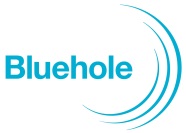 (주)블루홀은 2007년 설립 이후, “게임제작의 명가”라는 비전아래 게임을 사랑하고 즐기는 유저 기대에 부응하고, 동서양 모두 사랑 받는 게임을 만들기 위해 노력해오고 있습니다. 테라(TERA), 배틀그라운드(PLAYERUNKNOWN”S BATTLEGROUNDS), 데빌리언 모바일 등 많은 게임을 개발하며 세계를 향해 나아가고 있는 블루홀에서 함께 할 인재를 모집하고 있습니다. 많은 분들의 관심과 지원 바랍니다. (블루홀 홈페이지: https://www.bluehole.net/kr/)제출서류: 입사지원서(이력서, 자기소개서), 성적증명서(필수), 포트폴리오(선택)지원방법: 홈페이지 접수(http://bluehole.jobagent.co.kr/jobinfo/jobinfo_view.asp?ID=1299)본 채용은 산업기능요원(전직/보충역)만을 대상으로 합니다.편입대상: ① 신규편입(보충역): 신체검사 4급을 받은 인원으로, 하단의 편입요건을 충족하는 분 ② 전직: 산업기능요원 복무자로, 산업기능요원 편입일로부터 6개월이 경과한 경우 * 현역은 TO 배정에 대한 논의가 필요하므로, 지원의사가 있는 경우 recruit@bluehole.net로 문의 바랍니다.편입요건: ① 정보처리 직무분야 기술자격증 취득자 ② 정보처리 직무분야 관련학과 전공 or 기술훈련 과정 수료 또는 해당분야에서 2년 이상의 근무경력을 갖춘 사람. 상세요건은 병무청의 정보처리분야 산업기능요원 편입요건을 참고바랍니다.추가적인 문의사항은 recruit@bluehole.net로 문의 바랍니다.모집부문담당업무자격요건클라이언트프로그래머- TERA 클라이언트 개발- TERA 전 세계 라이브 서비스- 게임 관련 기술리서치[자격요건]- C++ 및 객체 지향 프로그래밍 능력 - 자료구조, 알고리즘, 운영체제등 전산학에 대한지식 - 영어로 쓰인 기술 서적이나 논문을 읽고 이해할 수 있는 능력[우대사항]- Computer Graphics에 대한 지식이 있으신 분 - 언리얼 엔진에 대한 지식이 있으신 분 - MMORPG플레이 경험 - 게임 개발에 대한 명확한 비전서버프로그래머- TERA 서버 개발- TERA 전 세계 라이브 서비스- 게임 관련 기술리서치[자격요건]- C++ 및 객체 지향 프로그래밍 능력 - 자료구조, 알고리즘, 운영체제등 전산학에 대한지식 - 영어로 쓰인 기술 서적이나 논문을 읽고 이해할 수 있는 능력[우대사항]- MMORPG플레이 경험 - 게임 개발에 대한 명확한 비전